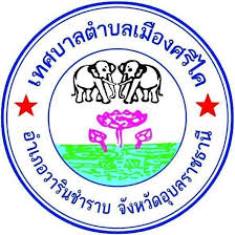 รายงานการจัดการความรู้(Knowledge Management : KM)คู่มือการบริหารงานบุคคล(เล่ม 3)คู่มือการลาของเทศบาลตำบลตำบลเมืองศรีไค อำเภอวารินชำราบ จังหวัดอุบลราชธานีวันเวลาทำงานวันทำการพนักงานเทศบาล		วันจันทร์ - วันศุกร์พนักงานจ้าง		วันจันทร์ - วันเสาร์เวลาทำงานเริ่มทำงานตั้งแต่เวลา 08.30 น. ถึง ๑๖.๓๐ น. หยุดพักกลางวันเวลา ๑๒.๐๐ น. ถึง ๑3.๐๐ นวันหยุดราชการวันหยุดราชการของไทยอาจแบ่งเป็น ๔ ประเภท คือ1. วันหยุดราชการประจำสัปดาห์ คือวันเสาร์และวันอาทิตย์2. วันหยุดราชการประจำปีส่วนใหญ่จะเป็นวันสำคัญของชาติ ศาสนา พระมหากษัตริย์ ซึ่งฐบาลจะ    ประกาศให้ทราบล่วงหน้าโดยจะต้องผ่านความเห็นชอบของคณะรัฐมนตรีก่อน3. วันหยุดราชการพิเศษ ซึ่งคณะรัฐนตรีจะพิจารณากำหนดให้หยุดเป็นคราวๆ ไป4. วันหยุดชดเชยวันหยุดชดเชยวันหยุดราชการประจำปีวันใด ตรงกับวันหยุดราชการประจำสัปดาห์ ให้เลือนวันหยุดราชการประจำปีวันนั้นไปหยุดในวันทำงานถัดไป โดยให้หยุดชดเชยใด้ไม่เกิน 1 วันประเภทการลาการลาแบ่งออกเป็น ๑๑ ประเภท ดังต่อไปนี้(๑) การลาป่วย(๒) การลาคลอดบุตร(๓) การลาไปช่วยเหลือกริยาที่คลอดบุตร๔) การลากิจสวนตัว(๕) การลาพักผ่อน(๖) การลาอุปสมบทหรือการลาไปประกอบพิธีฮัจย์(7) การลาเข้ารับการตรวจเลือกหรือเข้ารับการเตรียมพล(8) การลาไปศึกษา ฝึกอบรม ปฏิบัติการวิจัย หรือดูงาน(9) การลาไปปฏิบัติงานในองค์การระหว่างประเทศ(๑๐) การลาติดตามคู่สมรส(๑๑) การลาไปฟื้นฟูสมรรถภาพค้านอาชีพหมายเหตุ		1.  √ หมายถึง มีอำนาจพิจารณาหรืออนุญาตการลาประเภทนั้น			2.  ผู้อำนวยการสำนักศึกษา ผู้อำนวยการกองการศึกษา หัวหน้ากองการศึกษา หัวห้าฝ่ายการศึกษา มีอำนาจพิจารณาหรืออนุญาตการลาของพนักงานครูเทศบาลใน			     สังกัดกองการศึกษาและสถานศึกษา			3.  ผู้อำนวยการสถานศึกษา มีอำนสจพิจารณาหรืออนุญาตการลาของพนักงานครูเทศบาล เทียบเท่าหัวหน้าฝ่ายของสำนักการศึกษาระเบียบการลา ของพนักงานเทศบาล พนักงานครู ลูกจ้างประจำ และพนักงานจ้างการลาป่วยข้าราชการซึ่งประสงค์จะลาป่วยเพื่อรักษาตัว ให้เสนอหรือจัดส่งใบลาต่อผู้บังคับบัญชาตามลำดับจนถึงผู้มีอำนาจอนุญาตก่อนหรือในวันที่ลา เว้นแต่ในกรณีจำเป็น จะเสนอหรือจัดส่งใบสในวันแรกที่มาปฏิบัติราชการก็ได้ในกรณีที่ข้าราชการผู้ขอลามีอาการป่วยจนไม่สามารถจะลงชื่อในใบลาได้จะให้ผู้ที่ใด้ขึ้นทะเบียนและรับใบอนุญาตเป็นผู้ประกอบริชาชีพเวชกรรมแนบไปกับใบลาด้วย ในกรณีจำเป็นหรือเห็นสมควร ผู้มีอำนาจอนุญาตจะสั่งให้ใช้ใบรับรองของแพทย์อื่นซึ่งผู้มีอำนาจอนุญาตเห็นชอบแทนก็ได้การลาป่วยตั้งแต่ ๓0 วันขึ้นไป ต้องมีใบรับรองแพทย์ซึ่งเป็นผู้ที่ใด้ขึ้นทะเบียนและรับใบอนุญาตเป็นผู้ประกอบวิชาชีพเวชกรรมแนบไปกับใบลาด้วย ในกรณีจำเป็นหรือเห็นสมควร ผู้มีอำนาจอนุญาตจะสั่งให้ใช้ใบรับรองของแพทย์อื่นซึ่งผู้มีอำนาจอนุญาตเห็นชอบแทนก็ได้การลาป่วยไม่ถึง ๓๐ วัน ไม่ว่าจะเป็นการลาครั้งเดียวหรือหลายครั้งติดต่อกัน ถ้าผู้มีอำนาจอนุญาตเห็นสมควร จะสั่งให้มีใบรับรองของแพทย์ตามวรรคสามประกอบใบลา หรือสังให้ผู้ลาไปรับการตรวจจากแพทย์ของทางราชการเพื่อประกอบการพิจารณาอนุญาตก็ได้การลาคลอดบุตรข้าราชการซึ่งประสงค์จะลาคลอดบุตร ให้เสนอหรือจัดส่งใบลาต่อผู้บังคับบัญชาตามลำดับจนถึงผู้มีอำนาจอนุญาตก่อนหรือในวันที่ลา เว้นแต่ไม่สามารถจะลงชื่อในใบลาได้จะให้ผู้อื่นลาแทนได้ แต่เมื่อสามารถลงชื่อได้แล้ว ไห้เสนอหรือจัดส่งใบลาโดยเร็ว โดยไม่ต้องมีใบรับรองของแพทย์การลาคลอดบุตรจะลาในวันที่คลอดก่อน หรือหลังวันที่คลอดบุตรก็ใด้แต่เมื่อรวมวันลาแล้วต้องไม่เกิน ๙๐ วันข้าราชการที่ได้รับอนุญาตให้ลาคลอดบุตรและได้หยุดราชการไปแล้ว แต่ไม่ใด้คลอดบุตรตามกำหนดหากประสงค์จะขอยกลิกวันลาคลอดบุตรที่หยุดไป ให้ผู้มีอำนาจอนุญาต อนุญาตให้ยกเลิกวันลาคลอดบุตรได้ โดยให้ถือว่าวันที่ได้หยุดราชการไปแล้วเป็นวันลากิจส่วนตัวการลาคลอดบุตรคาบเกี่ยวกับการลาประเภทใดซี่งยังไม่ครบกำหนดวันลาของการลาประเภทนั้น ให้ถือว่าการลาประเภทนั้นสิ้นสุดลง และให้นับเป็นการลาคลอดบุตรตั้งแต่วันเริ่มวันลาคลอดบุตรการลาไปช่วยเหลือภริยาที่คลอดบุตรข้าราชการซึ่งประสงค์จะลาไปช่วยเหลือภริยาโดยชอบด้วยกฎหมายที่คลอดบุตรให้เสนอหรือจัดส่งใบลาต่อผู้บังคับบัญชาตามลำดับจนถึงผู้มีอำนาจอนุญาตก่อนหรือในวันที่ลาภายใน ๙o วัน นับแต่วันที่คลอดบุตร และให้มีสิทธิลาไปช่วยเหลือภริยาที่คลอดบุตรครั้งหนึ่งติดต่อกันได้ ไม่เกิน ๑๕ วันทำการผู้มีอำนาจอนุญาตตามวรรคหนึ่งอาจให้แสดงหลักฐานประกอบการพิจารณาอนุญาตด้วยก็ได้การลากิจส่วนตัวข้าราชการซึ่งประสงค์จะลากิจส่วนตัว ให้เสนอหรือจัดส่งใบลาต่อผู้บังคับบัญชาตามลำดับจนถึงผู้มีอำนาจอนุญาต และเมื่อได้รับอนุญาตแล้วจึงจะหยุดราชการได้เว้นแต่มีเหตุจำเป็นไม่สามารถรอรับอนุญาตได้ทัน จะเสนอหรือจัดส่งใบลาพร้อมระบุเหตุจำเป็นไว้แล้วหยุดราชการไปก่อนก็ได้แต่จะต้องชี้แจงเหตุผลให้ผู้มีอำนาจอนุญาตทราบโดยเร็วในกรณีมีเหตุพิเศษที่ไม่อาจเสนอหรือจัดส่งใบลาก่อนตามวรรคหนึ่งได้ให้เสนอหรือจัดส่งใบลาพร้อมทั้งเหตุผลความจำเป็นต่อผู้บังคับบัญชาตามลำดับจนถึงผู้มีอำนาจอนุญาตทันทีในวันแรกที่มาปฏิบัติราชการข้าราชการที่ลาคลอดบุตร หากประสงค์จะลากิจส่วนตัวเพื่อเลี้ยงดูบุตรให้มีสิทธิลาต่อเนื่องจากการลาคลอดบุตรได้ไม่เกิน ๑๕๐ วันทำการการลาพักผ่อนข้าราชการมีสิทธิลาพักผ่อนประจำปีในปีงบประมาณหนึ่งได้ 1๐ วันทำการ เว้นแต่ข้าราชการ     ดังต่อไปนี้ไม่มีสิทธิลาพักผ่อนประจำปีในปีที่ได้รับบรรจุเข้ารับราชการยังไม่ถึง ๖ เดือน(๑) ผู้ซึ่งได้รับบรรจุเข้ารับราชการเป็นข้าราชการครั้งแรก(๒) ผู้ซึ่งลาออกจากราชการเพราะเหตุส่วนตัว แล้วต่อมาได้รับบรรจุเข้ารับราชการอีก(๓) ซึ่งลาออกจากราชการเพื่อดำรงตำแหน่งทางการเมืองหรือเพื่อสมัครรับเลือกตั้งแล้วต่อมาได้รับบรรจุเข้ารับราชการอีกหลัง ๖ เดือน นับแต่วันออกจากราชการ(๔) ผู้ซึ่งถูกสั่งให้ออกจากราชการในกรณีอื่น ออกจากกรณีไปรับราชการทหารตามกฎหมายว่าด้วยการรับราชการทหาร และกรณีไปปฏิบัติงานใดๆ ตามความประสงค์ของทางราชการ แล้วต่อมาได้รับบรจุเข้ารับราชการอีกถ้าในปีใดข้าราชการผู้ใดมิใด้ลาพักผ่อนประจำปีหรือลาพักผ่อนประจำปีแล้วแต่ไม่ครบ ๑๐ วันทำการ ให้สะสมวันที่ยังมิใด้ลาในปีนั้นรวมเข้ากับปีต่อๆ ไปได้แต่วันลาพักผ่อนสะสมรวมกับวันลาพักผ่อนในปีปัจจุบันจะต้องไม่เกิน ๒๐ วันทำการสำหรับผู้ที่ได้รับข้าราชการติดต่อกันมาแล้วไม่น้อยกว่า 10 ปี ให้มีสิทธินำวันลาพักผ่อนสะสมรวมกับวันลาพักผ่อนในปีปัจจุบันได้ไม่เกิน ๓0 วันทำการให้ข้าราชการที่ประจำการในต่างประเทศในเมืองที่กำลังพัฒนา ซึ่งตั้งอยู่ในภูมิภาคแอฟริกา ลาตินอเมริกาและอมริกากลาง หรือเมืองที่มีความเป็นอยู่ยากลำบาก เมืองที่มีภาวะความเป็นอยู่ยากลำบาก เมืองที่มีภาวะความเป็นอยู่ไม่ปกติ และเมืองที่มีสถานการณ์พิเศษ มีสิทธิลาพักผ่อนประจำปีในปีหนึ่งโด้เพิ่มขั้น   อีก  1๐ วันทำการ สำหรับวันลาตามข้อนี้มิให้นำวันที่ยังมิได้ลาในปีนั้นรวมเข้ากับปีต่อไปการกำหนดรายชื่อเมืองตามวรรคหนึ่ง ไห้เป็นไปตามที่ปลัดสำนักนายกรัฐมนตรีประกาศกำหนดอย่างน้อยปีละหนึ่งครั้งข้าราชการซึ่งประสงค์จะลาพักผ่อน ให้เสนอหรือจัดส่งใบลาต่อผู้บังคับบัญชาตามลำดับจนถึงผู้มีอำนาจอนุญาต และเมื่ออนุญาตแล้วจึงจะหยุดราชการได้การอนุญาตให้ลาพักผ่อน ผู้มีอำนาจอนุญาตจะอนุญาตให้ลาครั้งเดียวหรือหลายครั้งก็ใด้โดยมิให้เสียหายแก่ราชการข้าราชการประเภทใดที่ปฏิบัติงานในสถานศึกษาและมีวันหยุดภาคการศึกษา หากได้หยุดราชการตาม วันหยุดภาคการศึกษาเกินกว่าวันลาพักผ่อนตามระเบียบนี้ไม่มีสิทธิลาพักผ่อนตามที่กำหนดไว้ในส่วนนี้การลาอุปสมบทหรือการลาไปประกอบพิธีฮัจย์ข้าราชการซึ่งประสงค์จะลาอุปสมบทในพระพุทธศาสนา หรือข้าราชการที่นับถือศาสนาอิสลามซึ่งประสงค์จะลาไปประกอบพิธีฮัจย์ ณ เมืองเมกกะ ประเทศชาอุติอาระเบีย ให้เสนอหรือจัดส่งใบลาต่อผู้บังคับบัญชาตามลำดับจนถึงผู้มีอำนาจพิจารณาหรืออนุญาตก่อนวันอุปสมบทหรือก่อนวันเดินทางไปประกอบพิธีฮัจย์ไม่น้อยกว่า ๖๐ วันในกรณีมีเหตุพิเศษไม่อาจเสนอหรือจัดส่งใบลาก่อนตามวรรคหนึ่ง ให้ชี้แจงเหตุผลความจำเป็นประกอบการลา และให้อยู่ในดุลพินิจของผู้มีอำนาจพิจารณาหรืออนุญาตที่จะพิจารณาให้ลาหรือไม่ก็ได้ข้าราชการที่ได้รับพระราชทานพระบรมราชานุญาตให้ลาอุปสมบทหรือได้รับอนุญาตให้ลาไปประกอบพิธีฮัจย์ตามข้อ ๒๙ แล้ว จะต้องอุปสมบทหรือออกเดินทางไปประกอบพิธีฮัจย์กายใน ๑0 วันนับแต่วันเริ่มลาและจะต้องกลับมารายงานตัวเข้าปฏิบัติราชการภายใน ๕ วัน นับแต่วันที่ลาสิกขาหรือวันที่เดินทางกลับถึงประเทศไทยหลังจากการเดินทางไปประกอบพิธีฮัจย์ทั้งนี้จะต้องนับรวมอยู่กายในระยะเวลาที่ได้รับอนุญาตการลาข้าราชการที่ได้รับพระราชทานพระบรมราชานุญาตให้ลาอุปสมบท หรือได้รับอนุญาตให้ลาไปประกอบพิธีฮัจย์และได้หยุดราชการไปแล้ว หากปรากฎว่ามีปัญหาอุปสรรคทำให้ไม่สามารถอุปสมบทหรือไปประกอบพิธีฮัจย์ตามที่ขอลาไว้ เมื่อได้รายงานตัวกลับเข้าปฏิบัติราชการตามปกติและขอยกเลิกวันลา ให้ผู้มีอำนาจพิจารณาหรืออนุญาตให้ยกเลิกวันลาอุปสมบทหรือไปประกอบพิธีฮัจย์โดยให้ถือว่าวันที่ได้หยุดราชการไปแล้วเป็นวันลากิจส่วนตัวการลาเข้ารับการตรวจเลือกหรือเข้ารับการเตรียมพลข้าราชการที่ได้รับหมายเรียกเข้ารับการตรวจเลือก ให้รายงานลาต่อผู้บังคับบัญชาก่อนวันเข้ารับการตรวจเลือกไม่น้อยกว่า ๔๘ ชั่วโมง ส่วนข้าราชการที่ได้รับหมายเรียกเข้ารับการเตรียมพลให้รายงานลาต่อผู้บังคับบัญชาภายใน ๔8 ชั่วโมง นับแต่เวลารับหมายเรียกเป็นต้นไปและให้ไปเข้ารับการตรวจเลือก หรือเข้ารับการเตรียมพลตามวันเวลาในหมายเรียกนั้นโดยไม่ต้องรอรับคำสังอนุญาต และให้ผู้บังคับบัญชาเสนอรายงานลาไปตามลำดับจนถึงหัวหน้าส่วนราชการขึ้นตรงหรือหัวหน้าส่วนราชการในกรณีที่ข้าราชการตามรรคหนึ่งเป็นหัวหน้าส่วนราชการขึ้นตรงให้รายงานลาต่อรัฐมนตรีเจ้าสังกัดถ้าเป็นหัวหน้าส่วนราชการให้รายงานลาต่อปลัดกระทรวงหรือหัวหน้าส่วนราชการขึ้นตรงแล้วแต่กรณีเมื่อข้าราชการที่ลานั้นพ้นจากการเข้ารับการตรวจเลือกหรือเข้ารับการเตรียมพลแล้วให้มารายงานตัวกลับเข้าปฏิบัติราชการตามปกติต่อผู้บังคับบัญชาภายใน 7 วัน เว้นแต่กรณีที่มีเหตุ จำเป็นปลัดกระทรวงหัวหน้าส่วนราชการขึ้นตรง หัวหน้าส่วนราชการ หรือรัฐมนตรีเจ้าสังกัด อาจขยายเวลาให้ได้แต่รวมแล้วไม่เกิน  ๑๕ วันการลาไปศึกษา ฝึกอบรม ปฏิบัติการวิจัย หรือดูงานข้าราชการซึ่งประสงค์จะลาไปศึกษา ฝึกอบรม ปฏิบัติกาวิจัย หรือดูงาน ในประเทศหรือต่างประเทศให้เสนอหรือจัดส่งใบลาต่อผู้บังคับบัญชาตามลำดับจนถึงหัวหน้าส่วนราชการ ยกเว้นผู้ว่าราชการจังหวัดหรือหัวหน้าส่วนราชการขึ้นตรง แล้วแต่กรณีเพื่อพิจารณาอนุญาตการอนุญาตของหัวหน้าส่วนราชการตามวรรคหนึ่ง เมื่ออนุญาตแล้วให้รายงานปลัดกระทรวงหรือหัวหน้าส่วนราชขึ้นตรง แล้วแต่กรณีทราบด้วยในกรณีที่ข้าราชการตามรรคหนึ่งเป็นหัวหน้าส่วนราชการขึ้นตรงให้เสนอหรือจัดส่งใบลาต่อรัฐนตรีเจ้าสังกัด ถ้าเป็นหัวหน้าส่วนราชการให้เสนอหรือจัดส่งใบลาต่อปลัดกระทรวงหรือหัวหน้าส่วนราชการขึ้นตรงแล้วแต่กรณีเพื่อพิจารณาอนุญาตการลาไปปฏิบัติงานในองค์การระหว่างประเทศข้าราชการซึ่งประสงค์จะลาไปปฏิบัติงานในองค์การระหว่างประเทศ ให้เสนอหรือจัดส่งใบลาต่อผู้บังคับบัญชาตามลำดับจนถึงรัฐมนตรีเข้าสังกัดเพื่อพิจารณาอนุญาต โดยถือปฏิบัติตามหลักเกณฑ์ที่กำหนดไว้ในพระราชกฤษฎีกาเกี่ยวกับการกำหนดหลักเกณฑ์การสั่งให้ข้าราชการไปทำการซึ่งให้นับเวลาระหว่างนั้นเหมือนเต็มเวลาราชการข้าราชการที่ลาไปปฏิบัติงานในองค์การระหว่างประเทศที่มีระยะเวลาไม่เกิน ๒ ปี เมื่อปฏิบัติงานแล้วเสร็จ ให้รายงานตัวเข้าปฏิบัติหน้าที่ราชการภายใน ๑๕ วัน นั้นแต่วันครบกำหนดเวลาและให้รายงานผลเกี่ยวกับการลาไปปฏิบัติงานให้รัฐมนตรีเจ้าสังกัดทราบภายใน ๓0 วัน นั้นแต่วันที่กลับมาปฏิบัติหน้าที่ราชการการรายงานผลเกี่ยวกับการลาไปปฏิบัติงานตามวรรคหนึ่ง ให้ใช้แบบรายงานตามที่กำหนดไว้ท้ายระเบียบการลาติดตามคู่สมรสข้าราชการซึ่งประสงค์จะลาติดตามคูสมรส ให้เสนอหรือจัดส่งใบลาต่อผู้บังคับบัญชาตามลำดับจนถึงปลัดกระทรวงหรือหัวหน้าส่วนราชการขึ้นตรง แล้วแต่กรณีเพื่อพิจารณาอนุญาตให้ลาได้ไม่เกิน 6 ปี และในกรณีจำเป็นอาจอนุญาตให้ลาต่อได้อีก ๒ ปี แต่เมื่อรวมแล้วต้องไม่เกิน ๔ ปี ถ้าเกิน ๔ ปี ให้ลาออกจากราชการการพิจารณาอนุญาตให้ข้าราชการลาติดตามคู่สมรส ผู้มีอำนาจอนุญาตจะอนุญาตให้ลาครั้งเดียวหรือหลายครั้งก็ได้โดยมิให้เสียหายแก่ราชการ แต่เมื่อรวมแล้วจะต้องไม่เกินระยะเวลาตามที่กำหนด และจะต้องเป็นกรณีที่คู่สมรสอยู่ปฏิบัติหน้าที่ราชการ หรือปฏิบัติงานในต่างประเทศเป็นระยะเวลาติดต่อกัน ไม่ว่าจะอยู่ปฏิบัติหน้าที่ราชการหรือปฏิบัติงานในประเทศเดียวกันหรือไม่ข้าราชการที่ได้ลาติดตามคู่สมรสครบกำหนดระยะเวลา ในระหว่างเวลาที่คู่สมรสอยู่ปฏิบัติหน้าที่ราชการหรือปฏิบัติงานในต่างประเทศติดต่อกันคราวหนึ่งแล้ว ไม่มีสิทธิขอลาติดตามคู่สมรสอีก เว้นแต่คู่สมรสจะได้กลับมาปฏิบัติหน้าที่ราชการหรือปฏิบัติงานประจำในประเทศไทยแล้วต่อมาได้รับคำสั่งให้ไปปฏิบัติหน้าที่ราชการหรือไปปฏิบัติงานในต่างประเทศอีก จึงจะมีสิทธิของลาติตตามคู่สมรสได้ใหม่การลาไปฟื้นฟูสมรรถภาพด้านอาชีพข้าราชการผู้ใดได้รับอันตรายหรือการป่วยเจ็บเพราะเหตุปฏิบัติราชการในหน้าที่หรือถูกประทุษร้ายเพราะเหตุกระทำการตามหน้าที่ จนทำให้ตกเป็นผู้ทุพพลภาพหรือพิการหากข้าราชการผู้นั้นประสงค์จะลาไปเข้ารับการฝึกอบรมหลักสูตรเกี่ยวกับการฟื้นฟูสมรรถภาพที่จำเป็นต่อการปฏิบัติหน้าที่ราชการ หรือที่จำเป็นต่อการประกอบอาชีพ แล้วแต่กรณี มีสิทธิลาไปพื้นฟูสมรรถภาพด้านอาชีพครั้งหนึ่งได้ตามระยะเวลาที่กำหนดไว้ในหลักสูตรที่ประสงค์จะลา แต่ไม่เกิน ๑๒ เตือนข้าราชการที่ได้รับอันตรายหรือป่วยเจ็บจนทำให้ตกเป็นผู้ทุพพลภาพหรือพิการเพราะเหตุอื่นนอกจากที่กำหนดในวรรคหนึ่ง และผู้มีอำนาจสั่งบรรจุพิจารณาแล้วเห็นว่ายังสามารถรับราชการต่อไปได้หากข้าราชการผู้นั้นประสงค์จะลาไปเข้ารับการฝึกอบรมหลักสูตรเกี่ยวกับการพื้นฟูสมรรถภาพที่จำเป็นต่อการปฏิบัติหน้าที่ราชการ ให้ผู้มีอำนาจพิจารณาหรืออนุญาตพิจารณาให้ลาไปฟื้นฟูสมรรถภาพด้านอาชีพดังกล่าว ครั้งหนึ่งได้ตามระยะเวลาที่กำหนดไว้ในหลักสูตรที่ประสงค์จะลา แต่ไม่เกิน ๑๒ เดือนหลักสูตรตามวรรคหนึ่งแสะวรรคสองต้องเป็นหลักสูตรที่ส่วนราชการ หน่วยงานอื่นของรัฐองค์กรการกุศลอันเป็นสาธารณะหรือสถบันที่ได้รับการรับรองจากหน่วยงานของทางราชการ เป็นผู้จัดหรือร่วมจัดข้าราชการซึ่งประสงค์จะลาไปพื้นฟูสมรรถภาพด้านอาชีพ ให้เสนอหรือจัดส่งใบลาต่อผู้บังคับบัญชาตามลำดับจนถึงผู้มีอำนาจพิจารณาหรืออนุญาตพร้อมแสดงหลักฐานเกี่ยวกับหลักสูตรที่ประสงค์จะลา และเอกสารที่เกี่ยวข้อง (ถ้ามี) เพื่อพิจารณาอนุญาต และเมื่อได้รับอนุญาตแล้วจึงจะหยุดราชการเพื่อไปฟื้นฟูสมรรถภาพด้านอาชีพได้ผู้มีอำนาจพิจารณาหรืออนุญาตผู้ลาประเภทการลาประเภทการลาประเภทการลาประเภทการลาประเภทการลาประเภทการลาประเภทการลาประเภทการลาประเภทการลาประเภทการลาประเภทการลาประเภทการลาผู้มีอำนาจพิจารณาหรืออนุญาตผู้ลาวันอนุญาต ครั้งหนึ่งไม่เกินวันอนุญาต ครั้งหนึ่งไม่เกินลาคลอดบุตรลาไปช่วยเหลือภริยาที่คลอดบุตรลาพักผ่อนลาไปอุปสมบทหรือไป       ประกอบพิธีฮัจย์ลาเข้ารับการตรวจเลือกหรือเข้ารับการเตรียมพลลาศึกษาฝึกอบรมลาศึกษาฝึกอบรมลาไปปฏิบัติงานในองค์กรระหว่างประเทศลาติดตามคู่สมรสลาไปฟื้นฟูสมรรถภาพด้านอาชีพผู้มีอำนาจพิจารณาหรืออนุญาตผู้ลาลาป่วยลากิจส่วนตัวลาคลอดบุตรลาไปช่วยเหลือภริยาที่คลอดบุตรลาพักผ่อนลาไปอุปสมบทหรือไป       ประกอบพิธีฮัจย์ลาเข้ารับการตรวจเลือกหรือเข้ารับการเตรียมพลต่างประเทศในประเทศลาไปปฏิบัติงานในองค์กรระหว่างประเทศลาติดตามคู่สมรสลาไปฟื้นฟูสมรรถภาพด้านอาชีพนายกเทศมนตรีพนักงานเทศบาลทุกตำแหน่งตามที่เห็นสมควรตามที่เห็นสมควร√√√√√√√√√√ปลัดเทศบาลพนักงานเทศบาลทุกตำแหน่ง120 วัน45  วัน√√√-------ผู้อำนวยการสำนัก/ผู้อำนวยการกอง/หัวหน้ากอง/หัวหน้าส่วนราชการที่เรียกชื่ออย่างอื่นที่มีฐานะเทียบเท่าฝ่ายพนักงานเทศบาลทุกตำแหน่งของสำนัก/กองหรือส่วนราชการนั้นหรือสถานศึกษา60 วัน30 วัน√√√-------หัวหน้าฝ่าย/หัวหน้าส่วนราชการที่เรียกชื่ออย่างอื่นที่มีฐานะเทียบเท่าฝ่ายพนักงานเทศบาลทุกตำแหน่งของฝ่าย/ส่วนราชการนั้น30 วัน15 วัน√√-------ประเภทการลาพนักงานเทศบาล พนักงานครูลูกจ้างประจำพนักงานจ้างทั่วไปพนักงานจ้างตามภรกิจ1. ลาป่วย- ปีละไม่เกิน 60 วันทำการ- รอบการประเมินลาได้ไม่เกิน 23 วัน- กรณีจำเป็นผู้มีอำนาจสามารถให้ลาได้อีกไม่เกิน 60 วันทำการ- เสนอใบลา ก่อน/ในวันลา หรือวันแรกที่กลับมาปฏิบัติราชการ- ลาตั้งแต่ 30 วันขึ้นไป ต้องมีใบรับรองแพทย์( กรณีมีความประสงค์ลาป่วยเพื่อรักษาตัว)- แม้ไม่ถึง 30 วัน แต่ผู้มีอำนาจฯ จะสั่งให้ยื่นใบรับรองแพทย์/ใบรับการตรวจจากแพทย์ก็ได้- ลาป่วย ไม่เกิน 15 วันทำการ ได้รับค่าตอบแทน1. ระยะเวลาจ้าง 1 ปี ลาได้ไม่เกิน 15 วัน2. ระยะเวลาจ้าง 9 เดือน ลาได้ไม่เกิน 8 วัน3. ระยะเวลาจ้าง 9 เดือน ลาได้ไม่เกิน 6 วัน1. ระยะเวลาจ้างต่ำกว่า 6 เดือน ลาได้ไม่เกิน 4 วัน- ลาป่วย ไม่เกิน 60 วันทำการ2. การลาคลอดบุตร- สามารถลาได้ไม่เกิน 90 วัน/ครั้ง- ไม่ต้องมีใบรับรองแพทย์- ต้องเสนอใบลา ก่อน/ในวันลา- สามารถลาวันที่คลอด/ก่อนวันที่คลอดก็ได้- ถ้าลาแล้วไม่ได้คลอดให้ถือว่าวันที่หยุดไปเป็นวันลากิจส่วนตัว- การลาคลอดที่คาบเกี่ยวกับการลาระเภทอื่นยังไม่ครบให้ถือว่า ลาประเภทอื่นสิ้นสุดและให้นับ เป็นวันที่เริ่มลาคลอดบุตร- ลาได้ไม่เกิน 90 วัน ได้รับค่าตอบแทน- ลาได้ไม่เกิน 45 วัน เว้นปีแรกทำงานไม่ครบ 7 เดือน- ลาได้ไม่เกิน 90 วัน ได้รับค่าตอบแทนประเภทการลาพนักงานเทศบาล พนักงานครูลูกจ้างประจำพนักงานเทศบาล พนักงานครูลูกจ้างประจำพนักงานจ้างทั่วไปพนักงานจ้างตามภารกิจพนักงานจ้างตามภารกิจ3. การลาไปช่วยเหลือภริยาที่คลอดบุตร- ลาไปช่วยเหลือภริยาโดยชอบด้วยกฎหมาย- ลาได้ครั้งหนึ่งติดต่อกันได้ไม่เกิน 15 วันทำการ- เสนอใบลาก่อน/ในวันลาภายใน 90 วัน- ลาไปช่วยเหลือภริยาโดยชอบด้วยกฎหมาย- ลาได้ครั้งหนึ่งติดต่อกันได้ไม่เกิน 15 วันทำการ- เสนอใบลาก่อน/ในวันลาภายใน 90 วัน- ไม่สามารถลาได้- ไม่สามารถลาได้- ไม่สามารถลาได้4. การลากิจส่วนตัว- ลากิจส่วนตัวยื่นล่วงหน้าต่อผู้บังคับบัญชา 3 วันหรือยื่นวันแรกที่ปฏิบัติราชการก็ได้- ลากิจส่วนตัวเพื่อเลี้ยงบุตร มีสิทธิลาได้ไม่เกิน     45 วัน โดยได้รับเงินเดือน- ลากิจส่วนตัวนับรวมกับลาป่วย ลาได้ไม่เกิน 23 วัน ในรอบครึ่งปี หากลากิจส่วนตัวรวมกับการลาป่วยเกิน 23 วัน ไม่มีสิทธิได้รับการเลื่อนขั้นเงินเดือน- ลากิจส่วนตัวยื่นล่วงหน้าต่อผู้บังคับบัญชา 3 วันหรือยื่นวันแรกที่ปฏิบัติราชการก็ได้- ลากิจส่วนตัวเพื่อเลี้ยงบุตร มีสิทธิลาได้ไม่เกิน     45 วัน โดยได้รับเงินเดือน- ลากิจส่วนตัวนับรวมกับลาป่วย ลาได้ไม่เกิน 23 วัน ในรอบครึ่งปี หากลากิจส่วนตัวรวมกับการลาป่วยเกิน 23 วัน ไม่มีสิทธิได้รับการเลื่อนขั้นเงินเดือน- ไม่สามารถลาได้- พนักงานจ้างตามภารกิจและพนักงานจ้างเชี่ยวชาญพิเศษ ใน 1 ปี มีสิทธิลาได้ไม่เกิน 45 วันทำการ ยกเว้นปีแรกที่เข้าปฏิบัติงานมีสิทธิลาได้ไม่เกิน 15 วันทำการ- ลากิจส่วนตัวให้ยื่นใบลาล่วงหน้า เมื่อได้รับอนุญาตแล้วจึงจะลาได้- พนักงานจ้างตามภารกิจและพนักงานจ้างเชี่ยวชาญพิเศษ ใน 1 ปี มีสิทธิลาได้ไม่เกิน 45 วันทำการ ยกเว้นปีแรกที่เข้าปฏิบัติงานมีสิทธิลาได้ไม่เกิน 15 วันทำการ- ลากิจส่วนตัวให้ยื่นใบลาล่วงหน้า เมื่อได้รับอนุญาตแล้วจึงจะลาได้5. การลาพักผ่อน- สิทธิในการลาพักผ่อนประจำปีได้ 10 วันทำการ (ยกเว้นผู้ที่บรรจุเข้ารับราชการครั้งแรกยังไม่ผ่านการทดลองราชการ)- ลาพักผ่อนประจำปี 10 วันทำการ หากผู้ใดลาไม่ครบตามจำนวน ก็ให้สะสมวันที่ไม่ได้ลารวมเข้ากับปีต่อๆไป แต่ไม่เกิน 20 วันทำการ- สำหรับผู้รับราชการติดต่อกันมาไม่น้อยกว่า 10 ปี มีสิทธินำวันลาพักผ่อนประจำปีในปีปัจจุบันได้ไม่เกิน 30 วันทำการ- ลาพักผ่อนให้ยื่นใบลาก่อนล่วงหน้า (3 วัน) เมื่อได้รับอนุญาตจากหัวหน้าส่วนราชการแล้วจึงลาได้- สิทธิในการลาพักผ่อนประจำปีได้ 10 วันทำการ (ยกเว้นผู้ที่บรรจุเข้ารับราชการครั้งแรกยังไม่ผ่านการทดลองราชการ)- ลาพักผ่อนประจำปี 10 วันทำการ หากผู้ใดลาไม่ครบตามจำนวน ก็ให้สะสมวันที่ไม่ได้ลารวมเข้ากับปีต่อๆไป แต่ไม่เกิน 20 วันทำการ- สำหรับผู้รับราชการติดต่อกันมาไม่น้อยกว่า 10 ปี มีสิทธินำวันลาพักผ่อนประจำปีในปีปัจจุบันได้ไม่เกิน 30 วันทำการ- ลาพักผ่อนให้ยื่นใบลาก่อนล่วงหน้า (3 วัน) เมื่อได้รับอนุญาตจากหัวหน้าส่วนราชการแล้วจึงลาได้- พนักงานจ้างทั่วไป ใน 1 ปี มีสิทธิลาพักผ่อนได้ 10 วันทำการ- การยื่นใบลาพักผ่อนให้ยื่นล่วงหน้าก่อน 3 วัน เมื่อได้รับอนุญาตแล้วจึงลาได้- สิทธิในการนลาพักผ่อนประจำปีได้ 10 วันทำการ- พนักงานจ้างตามภารกิจ พนักงานจ้างผู้เชี่ยวชาญพิเศษ โดยจะต้องผ่านการประเมินผลการปฏิบัติงานในรอบ 6 เดือนก่อน- การยื่นใบลาพักผ่อนให้ยื่นล่วงหน้าก่อน    3 วัน เมื่อได้รับอนุญาตแล้วจึงลาได้- สิทธิในการนลาพักผ่อนประจำปีได้ 10 วันทำการ- พนักงานจ้างตามภารกิจ พนักงานจ้างผู้เชี่ยวชาญพิเศษ โดยจะต้องผ่านการประเมินผลการปฏิบัติงานในรอบ 6 เดือนก่อน- การยื่นใบลาพักผ่อนให้ยื่นล่วงหน้าก่อน    3 วัน เมื่อได้รับอนุญาตแล้วจึงลาได้ประเภทการลาพนักงานเทศบาล พนักงานครูลูกจ้างประจำพนักงานจ้างทั่วไปพนักงานจ้างทั่วไปพนักงานจ้างตามภารกิจ6. การลาอุปสมบท- ลาอุปสมบทให้ยื่นใบลาก่อนล่วงหน้าต่อผู้บังคับบัญชาตามลำดับชั้น จนถึงนายกเทศมนตรีเป็นผู้อนุญาต ไม่น้อยกว่า 60 วัน- สิทธิในการลาอุปสมบทลาได้ไม่เกิน 120 วัน- พนักงานจ้างทั่วไปไม่มีสิทธิลาอุปสมบท- พนักงานจ้างทั่วไปไม่มีสิทธิลาอุปสมบท- พนักงานจ้างตามภารกิจและพนักงานจ้างผู้เชี่ยวชาญพิเศษมีสิทธิลาอุปสมบทได้ไม่เกิน 120 วัน โดยได้รับค่าจ้างในระหว่างการลา- การยื่นใบลาอุปสมบทให้ยื่นล่วงหน้าก่อนไม่น้อยกว่า 60 วัน7. การลาเข้ารับการคัดเลือกหรือเข้ารับการเตรียมพล- เมื่อมีหมายเรียก ให้รายงานผลต่อผู้บังคับบัญชาก่อนล่วงหน้า ไม่น้อยกว่า 48 ชั่วโมง- เมื่อครบกำหนดการลาไปทหารแล้วให้รายงานกลับเข้าปฏิบัติราชการตามปกติภายใน 7 วัน- พนักงานจ้างทั่วไป มีสิทธิลาได้โดยได้รับค่าจ้างระหว่างลาไม่เกิน 30 วัน- พนักงานจ้างที่ลาเข้าฝึกฯ และได้รับเงินเดือนจากกระทรวงกลาโหมจะไม่มีสิทธิได้รับค่าจ้างระหว่างลา- พนักงานจ้างทั่วไป มีสิทธิลาได้โดยได้รับค่าจ้างระหว่างลาไม่เกิน 30 วัน- พนักงานจ้างที่ลาเข้าฝึกฯ และได้รับเงินเดือนจากกระทรวงกลาโหมจะไม่มีสิทธิได้รับค่าจ้างระหว่างลา- พนักงานจ้างตามภารกิจและพนักงานจ้างผู้เชี่ยวชาญพิเศษมีสิทธิลาได้ตามระยะเวลาที่เข้าฝึก โดยได้รับค่าจ้างระหว่างลา- พนักงานจ้างที่ลาเข้าฝึกฯ และได้รับเงินเดือนจากกระทรวงกลาโหมจะไม่มีสิทธิได้รับค่าจ้างระหว่างลา8. การลาไปปฏิบัติงานในองค์การระหว่างประเทศ- ลาไปปฏิบัติงานในองค์การระหว่างประเทศที่มีระยะเวลาไม่เกิน 1 ปี เมื่อปฏิบัติงานแล้วเสร็จให้รายงานตัวเข้าปฏิบัติหน้าที่ราชการภายใน 15 วัน นับแต่วันครบกำหนดเวลาและให้รายงานผลเกี่ยวกับการลาไปปฏิบัติงานให้รัฐมนตรีเจ้าสังกัดทราบภายใน 30 วัน นับแต่วันที่กลับมาปฏิบัติหน้าที่ราชการ- การยื่นใบลาให้ยื่นล่วงหน้าต่อผู้บังคับบัญชาตามลำดับชั้นจนถึงผู้ว่าราชการจังหวัดเป็นผู้อนุญาตเมื่อรับอนุญาตแล้วจึงจะสามารถลาได้- ไม่สามารถลาได้- ไม่สามารถลาได้- ไม่สามารถลาได้ประเภทการลาพนักงานเทศบาล พนักงานครูลูกจ้างประจำพนักงานจ้างทั่วไปพนักงานจ้างทั่วไปพนักงานจ้างตามภารกิจ9. การลาไปศึกษา ฝึกอบรม ดูงาน หรือปฏิบัติการวิจัย1. ลาภายในประเทศ ยื่นใบลาต่อผู้บังคับบัญชาตามลำดับชั้นจนถึงนายกเทศมนตรีเป็นผู้อนุญาต2. ลาไปต่างประเทศ ยื่นใบลาต่อผู้บังคับบัญชาตามลำดับชั้นจนถึงผู้ว่าราชการจังหวัดเป็นผู้อนุญาต- ไม่สามารถลาได้- ไม่สามารถลาได้- ไม่สามารถลาได้10. การลาติดตามคู่สมรส- ลาติดตามคู่สมรสมีสิทธิลาได้ไม่เกิน 2 ปี แต่ไม่เกิน 4 ปี- การยื่นใบลากรณีลาภายในประเทศให้ยื่นใบลาล่วงหน้าต่อผู้บังคับบัญชาตามลำดับจนถึงนายกเทศมนตรี กรณีลาไปต่างประเทศให้ยื่นล่วงหน้าต่อผู้บังคับบัญชาตามลำดับชั้นไปถึงผู้ว่าราชการจังหวัด- ไม่สามารถลาได้- ไม่สามารถลาได้- ไม่สามารถลาได้11. การลาไปฟื้นฟูสมรรถภาพด้านอาชีพ- ผู้ใดได้รับอันตรายหรือการป่วยเจ็บเพราะปฏิบัติราชการในหน้าที่หรือถูกประทุษร้ายเพราะเหตุกระทำการตามหน้าที่จนทำให้ตกเป็นผู้ทุพพลภาพหรือพิการ - หากประสงค์จะลาไปเข้ารับการฝึกอบรมหลักสูตรเกี่ยวกับการฟื้นฟูสมรรถภาพต่อการปฏิบัติหน้าที่ราชการหรือที่จำเป็นต่อการประกอบอาชีพ แล้วแต่กรณี มีสิทธิลาไปฟื้นฟูสมรรถภาพด้านอาชีพครั้งหนึ่งได้ตามระยะเวลาที่กำหนดไว้ในหลักสูตรที่ประสงค์ลา แต่ไม่เกิน 12 เดือน- ไม่สามารถลาได้- ไม่สามารถลาได้- ไม่สามารถลาได้